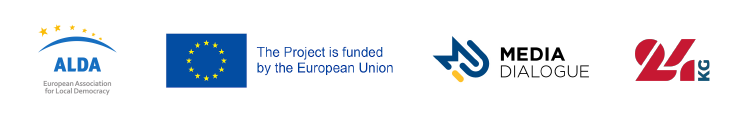 Приглашение к участию в тендереВ рамках проекта «Информационная эдвокаси кампания по доступу к информации, защите свободы слова и СМИ и защите прав граждан Кыргызстана», осуществляемого в партнерстве с ALDA—Европейской ассоциацией местной демократии, ИА «24.kg» объявляет тендер на приобретение следующего оборудования:Поставка - г. Бишкек, ул. Шопокова 121/1. Все налоги и сборы по поставляемому оборудованию, предусмотренные законодательством КР, должны быть оплачены поставщиком.Оборудование, нуждающееся в сертификации госагентством связи, должно иметь сертификат этого ведомства.Электропитание всего поставляемого оборудования должно соответствовать стандарту 220V/50Hz.Все цены и итоговые суммы должны быть указаны в евро.Заявки на участие в тендере (сканы с указанием стоимости, сроков поставки и гарантийного обслуживания, с подписью руководителя и печатью) принимаем по электронной почте reklama@24.kg, с пометкой «Тендерная заявка».Окончательный срок представления тендерных заявок: 5 августа 2020 г., 23:00.Дополнительную информацию можно получить по телефону: +996555272112 (моб., WhatsApp, Telegram) до 19.00 в рабочие дни.ОписаниеМодельКол-во1Камера 1 (А) камкордер, для съемки и трансляции (с питанием от сети)Canon XA4012Камера 2 (б) M43 беззеркальная, системная+ запасная батарейкаPanasonic Lumix GH5 12-60 kit13Диктофон тяжелый, 4-канальный (запись с пульта, передача на камеру)Zoom H514Диктофон легкий, 1-канальный (интервью, запись подкастов)Zoom H1n15Петличный микрофон универсальный + переходник TRRSRode SmartLav+26Свет постоянный, светодиодная панельGodox LED500C27Стойка для света студийнаяno name28Карты памяти SD UHS I (128 ГБ)SanDisk Extreme Pro UHS I49Штатив для камерыYunteng VCT-880210Декодер для онлайн трансляции (720 P)Blackmagic Web Presenter111Панель для декодера (2-ой источник)Blackmagic Teranex Mini Smart Panel112HDMI кабель (10 м)DTECH DT-H008213Аудиокабель 3,5 мм мини-джек (папа-папа / male to male) 10 мno name1